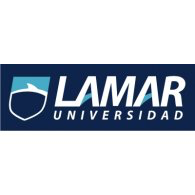 Javier Arturo Aguilar Corona2.BBEO4125Tecnologias De La Información II12 De Febrero Del 2016lista de correo electrónico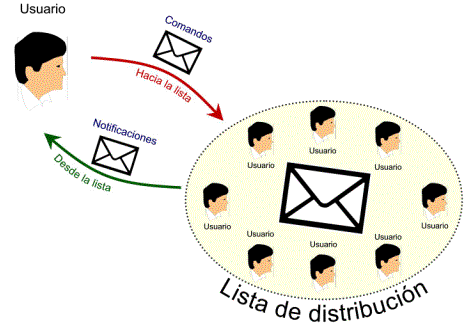 ES UNA FUNCION ESPECIAL QUE PERMITE LA DISTRIBUCION DE MENSAJE ENTRE MULTIPLES USUARIOS DE INTERNET DE FORMA SIMULTANEA.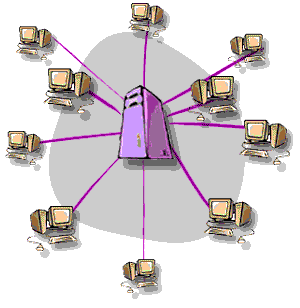 El funcionamiento es muy sencillo, en las listas de correo hay una figura que es el majordomo de listas que gestiona la automatización de las altas, bajas y otras opciones de todas las listas disponibles en un dominio.Cuando alguien se suscribe a una lista de correo, a partir de ese momento recibe todos los mensajes que la gente envíe a la lista. Si desea dar su opinión sobre un tema simplemente debe enviar un mensaje y lo recibirán todos los que están suscritos.